º                                                                                                                 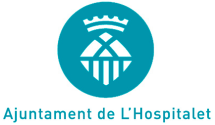 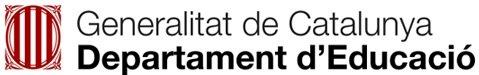 OME L’HOSPITALET -  COMISSIÓ DE GARANTIA D’ADMISSIÓENSENYAMENT OBLIGATORI ADMISSIÓ  2021 - 2022DADES ALUMNE/ADADES FAMILIARS (PARE-MARE-TUTOR/A)DADES ACADÈMIQUESEn compliment d’allò que s’estableix a l’article 5 de la Llei Orgànica 15/1999, de 13 de desembre, de Protecció de Dades de Caràcter personal, l’informem que les dades recollides en aquest formulari s’incorporaran, per ser tractades, en un fitxer automatitzat                     propietat d’aquest Ajuntament, amb la finalitat d’atendre la seva sol·licitud. Li recordem que pot exercir en qualsevol moment els drets d’accés, rectificació, cancel·lació i oposició davant l’Oficina d’Atenció al Ciutadà (Carrer de Girona, 10, planta baixa).                                      En cumplimiento de lo establecido en el art. 5 de la Ley Orgánica 5/1999, de 13 de diciembre,de Protección de Datos de Carácter Personal, le informamos  que los datos recogidos en este formulario se incorporarán, para ser tratados, en un fichero automatizado propiedad de este Ayuntamiento, con la finalidad de atender su solicitud. Puede ejercer en cualquier momento los derechos de acceso, rectificación, cancelación y oposición ante la Oficina de Atención al Ciudadano (C/Girona, 10, planta baja).DNI-NIE-PASSAPORT:  TELÈFONS:  NOM:  E-MAIL:  COGNOMS:  SEXE: DOMICILI:  CODI POSTAL:  DATA NAIXEMENT:  PROVINCIA NAIXEMENT:  NACIONALITAT: ZONA:  PAIS NAIXEMENT: MUNICIPI NAIXEMENT: DNI/NIE/PASSAPORT: NOM I COGNOMS:  CURS QUE SOL·LICITA: CENTRE DE PROCEDÈNCIA:  LOCALITAT (PAÍS, SI ÉS DE NOVA INCORPORACIÓ):  IDIOMES:  MOTIU DE LA SOL·LICITUD:  ES DEMANA VALORACIÓ A L’ EAP DE:      - A: NECESSITATS EDUCATIVES ESPECIALS - B: NECESSITATS EDUCATIVES ESPECÍFIQUESOBSERVACIONS:  CENTRE SOL·LICITAT:  CENTRE ASSIGNAT:  COMISSIÓ D’ADMISSIÓ DE DATA:L’HOSPITALET DE LLOBREGAT, A    deDE SIGNATURA PARE-MARE-TUTOR/A